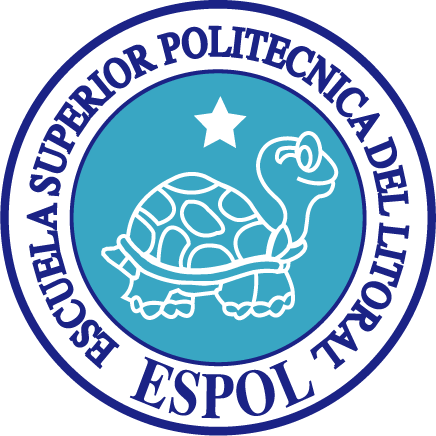 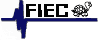 CONMUTACIÓN Y ENRUTAMIENTO IISEGUNDA  EVALUACIÓN     (60 puntos)Alumno:_________________________________________   Fecha:   02/09/2014Prof: Ing. Miguel Molina Con respecto a la configuración mostrada posteriormente, determine si los computadores pueden o no comunicarse. Justifique su respuesta, explicando el porqué del problema y como podría resolverlo. Adicionalmente se sabe que existe configuradas  VLAN’s dentro de la topología, usando VTP donde ALBORADA es el servidor y los demás están trabajando en modo cliente, finalmente es imprescindible que los conmutadores puedan comunicarse (12 puntos). 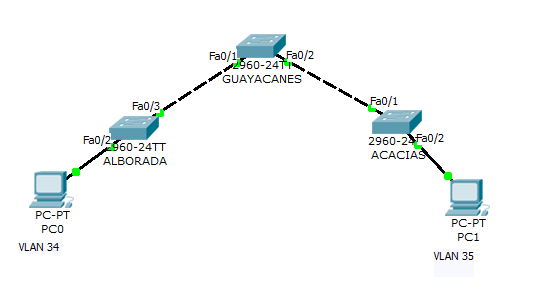 vDetección del problema ó   problemas    (5ptos)Existe comunicación entre los pc´s? si no existe cómo lograría comunicación?(2ptos)Configurar los conmutadores de manera adecuada en caso de no estarlo (3ptos)Es correcto usar VTP en esta topología? (Justifique su respuesta) (2ptos)2.-  Defina apropiadamente los siguientes conceptos o conteste a la pregunta según corresponda (10 puntos). SSID (1pto)__________________________________________________________________________________________________________________________________________BEACON (1pto)	________________________________________________________________________________________________________________________________________ROUTER ON A STICK (1pto)__________________________________________________________________________________________________________________________________________INTERVLAN ROUTING  (1pto)__________________________________________________________________________________________________________________________________________`Spanning Tree Protocol  (1pto)__________________________________________________________________________________________________________________________________________ROOT  BRIDGE  (1pto)__________________________________________________________________________________________________________________________________________Explique las reglas de selección de un  ROOT PORT (1pto)__________________________________________________________________________________________________________________________________________Explique las reglas de selección de un ROOT BRIDGE (1pto)__________________________________________________________________________________________________________________________________________Concepto de protocolos de cifrado: WEP y WPA (1pto)__________________________________________________________________________________________________________________________________________¿Qué acción realiza el comando show interface trunk? (1pto)__________________________________________________________________________________________________________________________________________3.-   Asuma que la configuración básica en los swicthes y direccionamiento IP se encuentran realizados De acuerdo a la siguiente topología realice las siguientes  configuraciones solicitadas (20  puntos)  (Asuma también que las prioridades de los swicthes son las mismas).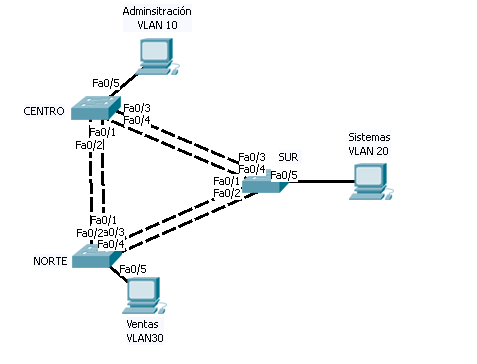 Cree las vlan´s necesarias encada swtch (NO USAR VTP).(2ptos)Coloque  en modo acceso a los puertos necesarios.(2ptos)Coloque  en modo troncal a los puertos necesarios.  (2ptos)El switch “Norte” debe ser elegido como root Bridge para la vlan 30.(1pto)El switch “Centro” debe ser elegido como root Bridge para la vlan 20 (1pto)El switch “Sur” debe ser elegido como root Bridge para la vlan 10 (1pto)Responda a las siguientes preguntas: g.- Para la vlan 20, ¿qué puertos son DESIGNADOS y cuales puertos son elegidos ROOT PORT? (2ptos)h.- Para la vlan 30 ¿qué puertos son DESIGNADOS y cuales puertos son elegidos ROOT PORT? (2ptos)i.- ¿El computador en Ventas podrá comunicarse con los computadores de Sistemas y Administración? Justifique su respuesta. (2ptos)j.- ¿Qué puertos de que SWICTH posiblemente estarán BLOQUEADOS? (2ptos)k.- Asuma que se adquiere un nuevo dispositivo de Capa 3 como un ROUTER, que configuración debería aplicar para poder comunicar la VLAN 10 y 20, usando este nuevo dispositivo. (3ptos)4.- La empresa TelemáticaPoderosa S.A. desea implementar algunos routers inalámbricos para proporcionar el servicio a sus empleados y clientes, según el diseño mostrado a continuación, en qué lugar de las inmediaciones de la empresa Ud. Ubicaría dichos dispositivos (Indique en el gráfico), que protocolo de cifrado utilizaría, en que canales de operación trabajarían y cuantos routers inálambricos AP´s ubicaría. Explique detalladamente el porqué de su propuesta (18 puntos). a) Seleccione el número de Ap´s que necesita (Utilice el método matemático y ubíquelos en el gráfico) (5ptos)b) Seleccione el canal ó  los canales de operación  (2ptos)c) Indique el protocolo de cifrado a utilizar (2ptos)d) Indique  cuál sería el SSID y  la autenticación (Justifique su respuesta utilizando el método gráfico) (7ptos)e) Indique qué topología Wireless utilizaría (2ptos)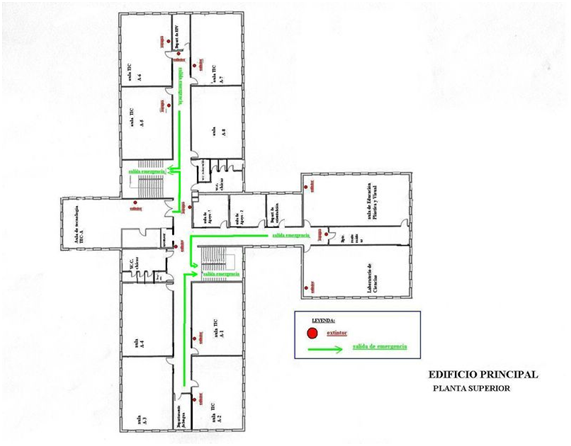 